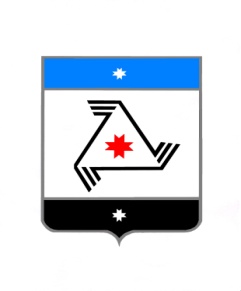                                      Р Е Ш Е Н И Е                                           Совет депутатовмуниципального образования «Балезинский район»»«Балезино ёрос»муниципал кылдытэтысь депутат КенешО внесении изменений в Положение «О бюджетном процессе в муниципальном образовании «Балезинский район», утвержденное решением Совета депутатов муниципального образования «Балезинский район» № 32-229 от 30.10.2015 года «Об утверждении Положения «О бюджетном процессе в муниципальном образовании «Балезинский район»«21» июня  2018 года В соответствии с Бюджетным кодексом Российской Федерации, руководствуясь Уставом муниципального образования «Балезинский район»  Совет депутатов муниципального образования «Балезинский район» РЕШАЕТ:1. Внести в Положение «О бюджетном процессе в муниципальном образовании «Балезинский район», утвержденное  решением Совета депутатов муниципального образования «Балезинский район» № 32-229 от 30.10.2017 года «Об утверждении Положения «О бюджетном процессе в муниципальном образовании «Балезинский район» (далее - Положение) следующие изменения:1) часть 1 статьи 2 Положения дополнить пунктом 8 следующего содержания:«8) контрольно–счетный орган муниципального образования «Балезинский район».»;2) в части 1 статьи 1, частях 2, 3, 4 статьи 11, части 1 статьи 12, части 3 статьи 15 Положения слово «Глава» заменить словами «Председатель Совета депутатов» в соответствующем падеже;3) в части 6 статьи 12 Положения после слов «подписывается» добавить слова «Председателем Совета депутатов муниципального образования «Балезинский район» и»;   4) в частях 2 и 7 статьи 13 Положения слова «глава Администрации» заменить словами «Председатель Совета депутатов»;5) в части 4 статьи 13 Положения слова «главой Администрации» заменить словом «Главой»;6) статью 14 Положения дополнитесь частью 7 следующего содержания:«7. В случае принятия решения Совета депутатов муниципального образования «Балезинский район» о внесении изменений в решение о бюджете муниципального образования «Балезинский район» начальник Управления финансов Администрации муниципального образования «Балезинский район» утверждает соответствующие изменения в сводную бюджетную роспись.Показатели сводной бюджетной росписи могут быть изменены в соответствии с решениями начальника Управления финансов Администрации муниципального образования «Балезинский район» без внесения изменений в решение о бюджете муниципального образования «Балезинский район» по основаниям, установленным пунктом 3 статьи 217 Бюджетного кодекса Российской Федерации.Дополнительные основания для внесения изменений в сводную бюджетную роспись без внесения изменений в решение о бюджете муниципального образования «Балезинский район» в соответствии с решениями начальника Управления финансов Администрации муниципального образования «Балезинский район» устанавливаются в решении о бюджете муниципального образования «Балезинский район».»;7) в части 1 статьи 17 Положения слова «должностным лицом Совета депутатов муниципального образования «Балезинский район», осуществляющим контрольные функции» заменить словами «контрольно - счетным органом муниципального образования «Балезинский район»;8) в части 5 статьи 17 Положения слова «Должностное лицо Совета депутатов муниципального образования «Балезинский район», осуществляющее контрольные функции,» заменить словами «Контрольно - счетный орган  муниципального образования «Балезинский район».2. Настоящее Решение вступает в силу после его официального опубликования.Глава муниципального образования                                      Ю.В.НовойдарскийБалезинский район»                                                 Председатель Совета депутатовМО «Балезинский район»                                                        Н.В.Бабинцевпос. Балезино21.06.2018г.№ 24-177